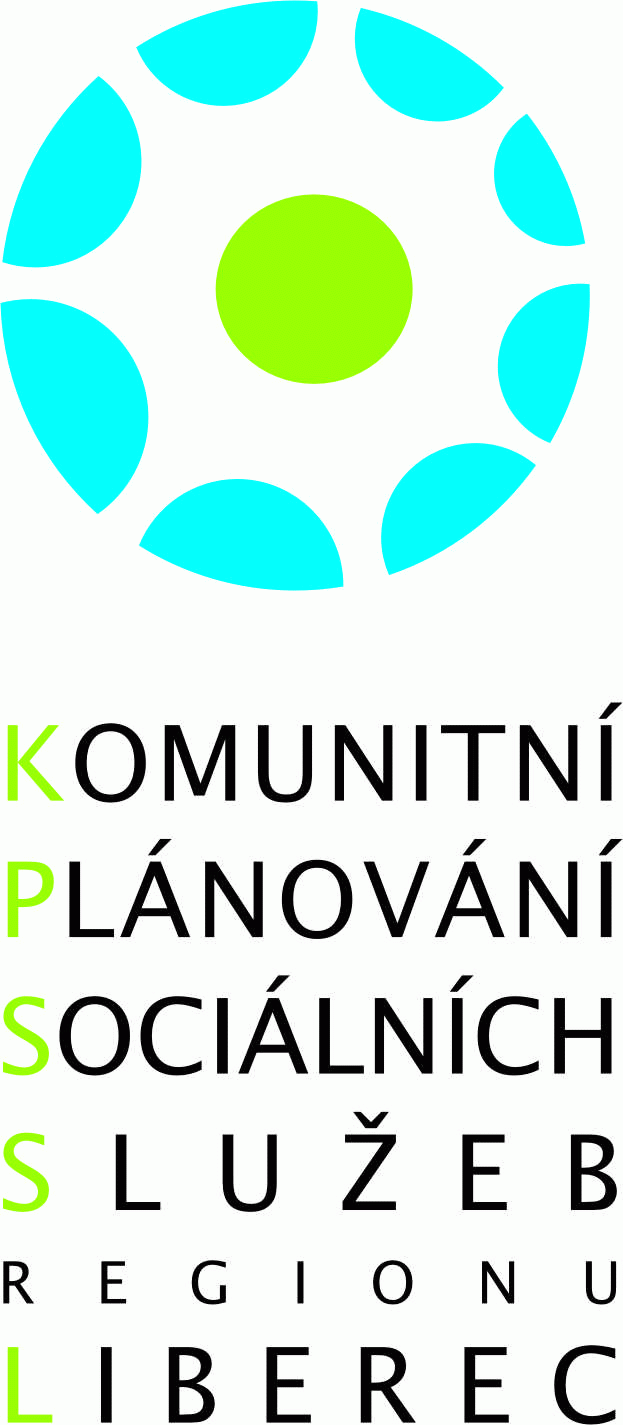 Setkání pracovní skupiny pro seniory – 15. 12. 2016Přítomni:  dle prezenční listiny Program :Manažer pracovní skupiny pro duševní zdraví Tomáš Hendrych ukončí k 31. 12 2016 svou činnost.Platnost KPSS regionu Liberec bude prodloužena do 30. 6. 2017, ale vzhledem k novele zákona č.108/2006 bude pravděpodobně nutné prodloužení do konce roku 2017. SML navrhuje změnu systému hodnocení žádostí týkajícího se dotačního programu pro poskytovatele SS z rozpočtu města. Do konce ledna 2017 jednotliví členové zašlou náměty a připomínky k hodnocení PS za rok 2016. Prosím o návrh na stručné zhodnocení cílů a změn, které následně zpracuji.S ohledem na schválení novely zákona o sociálních službách budeme definovat nové cíle a opatření KP. Předána informace z 10. Zasedání Komise zdravotní a sociální ze dne 13. 12. 2016 o integrovaném systému a krizovém řízení. Možné zapojení jednotlivých organizací a spolupráce s HZS, zajímavé informace na webu: http://www.hzslk.cz/429-informace-materialy.html , pro lepší koordinaci pomoci byl po povodních 2010 založen PANEL humanitárních organizací Libereckého kraje http://www.hzslk.cz/345-panel-libereckeho-kraje.htmlByl podán návrh na spolupráci v rámci školících akcí pro všeobecné sestry, tak i pro pracovníky v sociálních službách a sociální pracovníky. Tato vzájemná spolupráce by byla velmi výhodná z důvodů personálního zajištění péče o klienty. Další termín schůzky členů KPSS je plánován na únor 2017, termín bude včas oznámen.     Do další schůzky prosím o spolupráci a zaslání návrhů na stručné zhodnocení.	Děkuji všem členům za účast a přeji klidné vánoční svátky,  hodně zdraví a sil do nového roku.Zapsala: Jana Urbanová